PLUMLEY WITH TOFT & BEXTON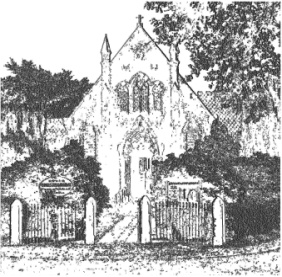 PARISH COUNCILMINUTES OF THE ANNUAL GENERAL MEETING OF THE PARISH COUNCILHELD ONWEDNESDAY the 8th May 2023  at 7.00 pm, at PLUMLEY METHODIST CHURCH Councillors in attendance: A Gabbott (Chair), G Coates (Vice Chair J Wright, S Crossman, D Nichols, A Thomson. A Harrison (CEC)Apologies Apologies were received from Councillors Stephen Jones, Andy Shaw, Mark Pickup, Veryan Leycester RoxbyParish Council positions PTBPC/01/2425 Resolved to appoint the following:-  Chairman, 				Anthony GabbottVice Chairman			Ged Coates Councilors with areas of responsibilityPlanning				John WrightVillage Hall				David Nichols / Sybil CrossmanHighways				Ged CoatesFootpaths				Andy Shaw / Mark Pickup Police Liaison 			Sybil Crossman / Veryan Roxby LeycesterCommunity Resilience		Defer – David Nichols willing to support Responsible Financial Officer  	David McGifford Clerk Internal Auditor			Bob Mottershead Questions from members of the public. Resident James Robinson spoke about matters relating to his property and highway safety concerns Declaration of interests Declarations of non-pecuniary interests were received from Sybil Crossman on matters relating to Plumley Methodist Church, the Village Hall. Richard Comberbach Trust and the Allostock and Plumley Aid Fund Minutes PTBPC/02/2425 Resolved to approve the minutes of the Council meeting 6th March 2024 subject to 1 amendment in Sybil Crossman’s declaration of interest which should have read Plumley Methodist Church  Co Option of a Councillor PTBPC/03/2425 Resolved to appoint Penny Allen onto the Council Cheshire East Council Matters:Ward Councillor Harrison presented details on – Plumley and Lower Peover D Day event Placing pressure on CEC Highways on installation of Average Speed CamerasCheadle Lane bridge repair / replacementWill be having another surgery for residents Clerks Report (attached)Correspondence of note and to take decisions on items specified. Reports of additional Road Traffic Accidents and near misses.PTBPC/04/2425 Resolved to note correspondence and the addition of a RTA on Middlewich Road Financial Payments – To approve payments including salaries & expenses.PTBPC/05/2425 Resolved to approve salaries and payments To approve the balances in the Operational and Reserves and Savings AccountsPTBPC/06/2425 Resolved to approve balances in the Operational and Reserves and Savings AccountsPTBPC/07/2425 Resolved to delegate authority for payment of items relating to the Mid Cheshire Rail Partnership Reserve to the Chair and the Vice Chair and the Clerk ( 2 of 3 ) Meeting Calendar 2024/25PTBPC/08/2425 Resolved To approve the proposed dates for Council meetings 2024/253rd July 2024   11th September 2024    6th November 2024   8th January 2025, 5th March 2025 &          7th May 2025  To receive any comments and reports by Councilors concerning transport, planning, footpaths, highways, Village Hall, Parish Plan, Community Pride, Community Resilience, Home watchNote - When receiving reports and making resolutions perceived risks need to be identified and if necessary agreed actions required to mitigate them.  General Highways issues, (action log attached) Streetscape projects GCCouncillors were made aware of the opportunities of support for Streetscape activity. Congleton Town Council officer to visit Plumley to look at options and report back at the September meeting Planning JW 11 Trouthall Lane Plumley PTBPC/09/2425 resolved to support the statement sent through to CEC Planning 	The Parish Council is of the opinion that.1. whilst it is possible that a loft conversion could be regarded a Permitted Development in some instances, the proposal as shown on the plans is not regarded as such by the Parish Council, and a Certificate should not be given).2. A loft conversion with roof lights, may possibly be Permitted Development, in some instances, depending upon the details (fixed shut, obscure glazing), this is not shown.3.A loft conversion, with a dormer window, with obscure glazing, fixed shut may in some instances, be regarded as appropriate, this is not shown.4. A loft Conversion with an almost full length, almost full height, rear dormer, with three windows (none fixed shut), sliding patio doors with three panels(one fixed shut), opening on to a balcony overlooking the rear of properties, and beyond, on Holly Tree Road, and other near side neighbouring properties, on Trouthall Lane, as shown on the submitted plans, would not be appropriate, and should not be given a Certificate of Lawfulness, or given Planning Permission,Cheshire Oil DevelopmentReported that there are no signs of any changes Police Liaison No updatesFootpaths  Action – Clerk to contact CEC Officer Genni Butler to see if there are any updates on the Lime Pits being  awarded Public Right of Way Status  Meetings – To note feedback from meetings attended since the last meeting on the 6th March 2024  Veryan RL and Sybil Crossman remotely attended the Parish Forum on 19 April 2316 To receive any items for inclusion in the agenda for the next meeting.      None Clerks Report 8th May  20245.1 Correspondence of note 5.2. Road Traffic accidents and near misses (to be advised at the meeting)Financial Payments 5.3 to approve payments and balances 5.31 **Delegate authority for payment for Mid Cheshire Rail Partnership to Clerk, Chairman and Vice Chairman , 5.5 Notice Boards (3)5.41 To consider refurbishment of the Parish Council Notice Boards including potential new colour scheme. 5.42 Quote for refurbishment by CTC £506.99 HIGHWAYS ONGOING ACTIONSGeneral correspondence General correspondence MarchBooths Bridge Councils position 13.3To CEC re Advertising Consent Harm - Holford Hall Plumley A556 dual Carriageway21.3A Harrison new colour theme for N Boards / website etc 22.3Rail Report Spring 202426.3Message from Planning Enforcement– removal of buss on M6 bridge 11.424/1143M 11, TROUTHALL LANE, PLUMLEY, CHESHIRE, WA16 0UN22.4 S Geake – Richard Comberbach Trust Report – forwarded to cllrs 3.5Cheshire East HWRC Review - public consultation launch – end 13.6Date RTA/ Near missLocation B Lights y/nIncident ref 20.4.24RTAChester Road, A556, near Plumley, 3 vehicles Yes OPERATIONAL ACCOUNT    OPERATIONAL ACCOUNT    Opening Balance Opening Balance 10,399.3150% precept income 50% precept income 10,139.00Balance  Balance  20,538.31Less Mid cheshire community rail partnership £500** held by PTBPCLess Mid cheshire community rail partnership £500** held by PTBPC20,038.31chq RefPayeeD McGifford – clerk salary including website610.91BACSD McGifford Expenses118.08728.99ChqHMRC 541.76BACSSt Johns Church donation 300.00BACSChalc annual membership245.48BACSPlumley Methodist Church – meeting room 28.00BACSCongleton Town Council - Printing100.00Chq Cheshire Wildlife Trust 36.00Total 1980.23Balance carried forward for PTBC18058.08**Mid Cheshire Rail Partnership IncomeExpMid Cheshire Community Rail Partnership   *500.000.00Balance 500.000.005.4RESERVES AND SAVINGS ACCOUNTASC Reserve 26,199.00Interest received 122.08Streetscape reserve 0General reserve 3 months of annual budget incl election5,000.0031,321.08 Budget 2024-25To date Balance1clerk salary 63042Website management / development 612Total 69163Clerk expenses 8004Room Hire 3005Insurance 3506Subscriptions/ memberships 3707Streetscape & Community projects 20008Annual Audit of accounts 3009Training of Councillors and staff 5010Ex gratia payment - internal audit 7511CAB(£437) and MCAHS2 (£323) 43712Churchyards donation 100013Village Hall donations 550014Newsletter printing 10015Reserves post ASC25016Chairmans allowance 20017ASC loan repayment 1630Totals 20278129218Households (tax base) 405.7919Precept per Household 49.9720£ increase 1.6321% increase 3.78DateReferenceIssueActions / Outcome 24.10Limebeds footpathsAccess to them still prohibitedCEC in communications re an objection to them being opened 19.10Footpath Installation of Kissing gate Awaiting response from CEC19.10Trouthall Lane / PMR 4860952.Flooding caused by drain blockage (leaves) reported on Fix my StreetNoted and scheduled 19.10Plumley Moor Road 4762164.Lamppost 9 opposite entrance to Plumley station reported on Fix my StreetNoted and scheduled20.5.23Gulley issue PMR454163Localised flooding – blocked gulleyNoted and scheduled11.1.24Footpath from PM Church to Golden Pheasant Footpath in poor condition 8.5.24Booths Bridge Repair and road closure Lobbying required DateReferenceIssueActions / Outcome Jan 24Honey Pot CEC to advise on approval of works on re thatching Awaiting response from CECJan24 Holford Hall A556 advertising banner legality CEC to review  AH Chase (?)Jan 24Christmas tree for 2024To be discussed Image required Jan 24Builders yard / concrete batching plant planning approval To review the previous planning applications and conditions 